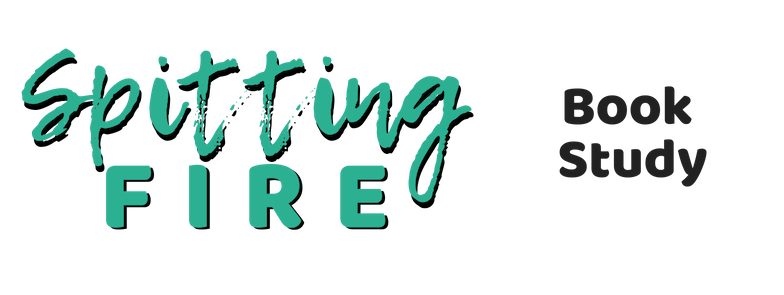 Your Self-Care StrategyStart of the DayWhat is one thing that takes less than 1 minute that honors you?What is something at that takes less than 3 minutes that honors you?What are three simple things in your power that make you feel awesome?1)2)3)Put these on your phone as a checklist, create a sticky note, or make a fun sign with these three things.Intention SettingYour daily intention creates a target for your thoughts, beliefs, and actions. What one thing do you want to focus on attracting in today?(Example: I am present and open to amazing experiences and opportunities.)Self-Care Self-a-brations!In honor of you taking care of yourself, use the space below to describe your ideal “Self-a-bration”. What are you doing?What does the environment look/feel/sound/smell like?How do you feel in the environment?How long are you there?How do you feel when you leave the Self-a-bration?